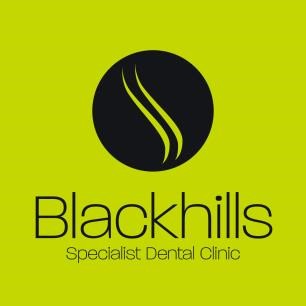 IMMEDIATE REPLACEMENT DENTURES Following the removal of a tooth, the most likely complication (a “dry socket”) occurs when the blood clot is lost from the extraction socket.  By fitting an “immediate replacement denture” over the socket, the area is protected which reduces the chance of complications (as well as helping to maintain the appearance). Please follow the instructions on the Blackhills Clinic Extraction Advice sheet along with the following additional instructions: The denture should remain in place and not be removed for the first 24 hours.   After this, you should carefully remove it and thoroughly wash the inside of  the denture to get rid of the food debris and bits of old blood clot that will have  accumulated. With the denture out you can carry out the gentle mouth rinsing instructions  from the extraction advice sheet using antiseptic mouthwash.  Reinsert the  denture as soon as you are finished – a delay might allow the gums to swell  which could prevent correct denture fitting. Continue to use the protective nature of the denture by wearing it day and  night for the first week, only removing it for mouth rinsing after each meal.   The exception to this would be if the denture rubs and causes a sore area,  when you should contact the clinic or your own dentist (if more convenient)  and then leave the denture out to avoid damaging the gum. After a week, it is recommended that the denture should be left out at night  time.  This will give the soft gum a chance to recover from the hard denture  material.  You might feel that your social circumstances make this impossible,  in which case the denture could remain in place overnight but great attention  must be given to very thorough cleaning to reduce the chance of an infection  occurring. The shape of your gums will change rapidly over the first 3-6 months following  tooth extraction. After this it will be necessary to either remake or reline the  denture for which a fee will apply for this additional laboratory work. If you are  due to have implant work then this denture will be modified to allow you to  wear it during the healing period. Soft linings may be necessary and it may  help to use denture fixative. Blackhills Clinic  -  Immediate replacement denture – Patient Information 	                         October 2020         For review  October 2024